苏州大学教育学院编外劳动合同制岗位招聘公告苏州大学教育学院因实际工作需要，经研究决定，以劳务派遣形式，面向社会公开招聘工作人员1名。现将招聘有关事宜公告如下:　　     一、工作职责1、从事项目培训工作的协调、组织和小型会议的策划工作；2、从事学习科学研究中心的事务性工作；3、负责学院网站和微信平台信息的发布与维护；4、负责学院外联工作的后期跟进事务；    二、招聘要求    1、爱岗敬业，勤奋踏实，工作细致，有强烈的事业心和责任感；    2、具有良好的团队合作精神和较强协调沟通能力；    3、有较强的文案写作和计算机信息管理能力；    4、全日制本科或以上学历，毕业于“211”工程高校者优先；    5、有相关工作经验者优先；    6、1985年1月1日以后出生，身心健康；    三、报名方式    报名时间：即日起至2016年11月15日    有意应聘者，可在报名时间范围内，通过电子邮件方式报名。报名者须提交的材料：    1、苏州大学教育学院公开招聘劳务派遣人员报名表（详见附件）；    2、本人简历；    3、学历学位证书；    4、相关资格证书和证明材料等。    报名请提供上述证明材料的扫描件并在面试时提供原件核实。    联系电话：0512-65880806 王青老师    电子邮件：wqing@suda.edu.cn    四、其他有关事项    1、我院公开招聘各环节不收取任何费用。    2、应聘人员请按要求将所有应聘材料一并发送，材料不符合要求者我院不予受理；扫描的图片请自行修改大小，太大可能邮件导致系统拒收。    3、应聘人员请将邮件主题和表格中的“应聘岗位”统一写成“姓名—应聘苏州大学教育学院教师培训工作岗位。    4、工作人员除享受学校相关文件规定的待遇外，根据个人工作业绩，经过考核享受奖金。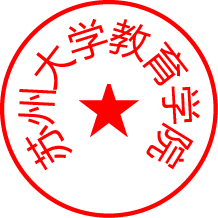 苏州大学教育学院2016年10月19日附件苏州大学教育学院公开招聘劳务派遣人员报名表（填表前请先看第二页填表说明）      本人郑重承诺：本人所填写的《苏州大学教育学院公开招聘劳务派遣人员报名表》中所有的信息均真实。如有虚假，本人愿承担一切后果。填表说明：1、所有栏目不得空白。如栏目无信息请直接写“无”，如未填写，视同“无”；2、“出生年月”请以身份证为准；3、照片必须贴近期拍摄的一吋免冠照片（不得PS）；4、“联系电话”栏请留手机或小灵通，确保畅通；5、“学习和工作简历”请从高中时代算起，时间上必须衔接无空白。经历不得有遗漏；6、“奖惩情况”请填写校级以上奖惩情况，请如实填写；7、“主要社会关系”为父母、配偶、子女等；    8、报名中的信息均需要提供相应的证明材料；9、请勿擅自调整表格格式。如需调整，请尽量通过调整行距和字体等形式，保证报名表在一页内。    请严格按照此说明填写报名表，否则我院有权拒收。姓  名姓  名性   别性   别性   别出生年月出生年月出生年月出生年月必须贴必须贴出生地出生地政治面貌政治面貌政治面貌婚姻状况婚姻状况婚姻状况必须贴必须贴身份证号码身份证号码身份证号码身份证号码健康状况健康状况健康状况必须贴必须贴最终学历毕业学校最终学历毕业学校最终学历毕业学校最终学历毕业学校最终学历毕业学校最终学历毕业学校毕业时间毕业时间毕业时间必须贴必须贴所学专业所学专业所学专业（拟）取得学历和学位（拟）取得学历和学位（拟）取得学历和学位（拟）取得学历和学位必须贴必须贴先前从事工作内容先前从事工作内容先前从事工作内容是否有班主任工作经验是否有班主任工作经验是否有班主任工作经验是否有班主任工作经验是否有班主任工作经验有无工作经历有无工作经历联系电话联系电话联系电话E—mailE—mailE—mailE—mail应聘岗位名称应聘岗位名称应聘岗位名称应聘岗位名称苏州大学教育学院教师培训工作岗位苏州大学教育学院教师培训工作岗位苏州大学教育学院教师培训工作岗位苏州大学教育学院教师培训工作岗位苏州大学教育学院教师培训工作岗位苏州大学教育学院教师培训工作岗位苏州大学教育学院教师培训工作岗位苏州大学教育学院教师培训工作岗位苏州大学教育学院教师培训工作岗位苏州大学教育学院教师培训工作岗位苏州大学教育学院教师培训工作岗位苏州大学教育学院教师培训工作岗位苏州大学教育学院教师培训工作岗位苏州大学教育学院教师培训工作岗位苏州大学教育学院教师培训工作岗位苏州大学教育学院教师培训工作岗位苏州大学教育学院教师培训工作岗位苏州大学教育学院教师培训工作岗位苏州大学教育学院教师培训工作岗位主要学习工作经历起至时间起至时间起至时间起至时间起至时间起至时间起至时间学习（工作）单位学习（工作）单位学习（工作）单位学习（工作）单位学习（工作）单位学习（工作）单位学习（工作）单位学习（工作）单位学习（工作）单位学习（工作）单位学习（工作）单位学习（工作）单位任职任职证明人主要学习工作经历主要学习工作经历主要学习工作经历主要学习工作经历主要学习工作经历主要学习工作经历学生干部经历及论文科研项目情况奖惩情况自我评价主要社会关系关系关系关系关系姓名姓名姓名姓名政治面貌政治面貌政治面貌政治面貌工作单位工作单位工作单位工作单位工作单位工作单位工作单位工作单位任职任职主要社会关系主要社会关系主要社会关系主要社会关系